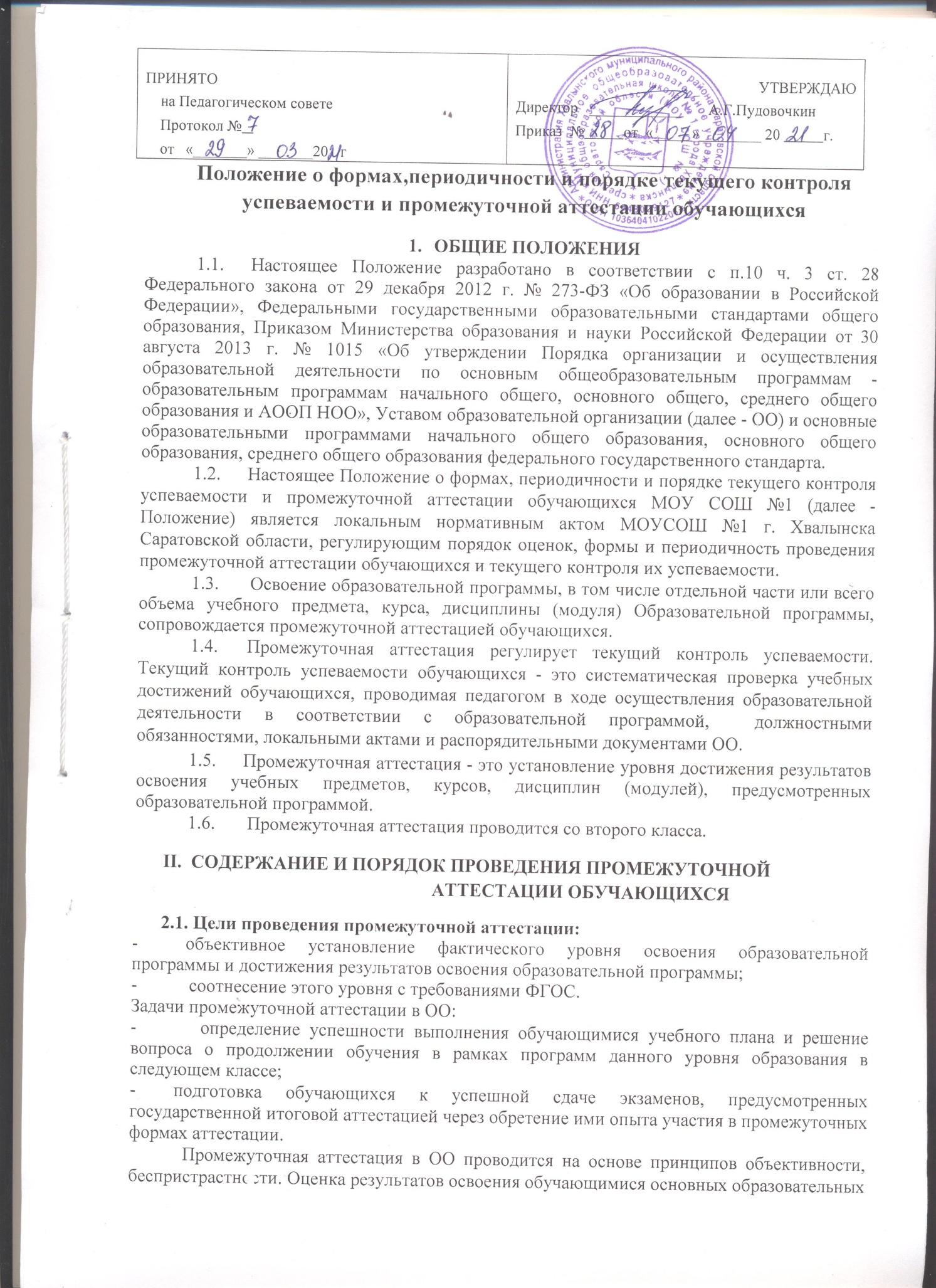 программ осуществляется в зависимости от достигнутых обучающимися результатов и не может быть поставлена в зависимость от формы получения образования, формы обучения, факта пользования платными дополнительными образовательными услугами и иных подобных обстоятельств. Промежуточная аттестация подразделяется на промежуточную аттестацию с аттестационными испытаниями и промежуточную аттестацию без аттестационных испытаний. Промежуточная аттестация без аттестационных испытаний осуществляется по результатам текущего контроля по триместрам (полугодиям) и фиксируется в виде отметки за триместр (полугодие).Промежуточная аттестация с аттестационными испытаниями предусматривает проведение специальных контрольных процедур по отдельным предметам с выставлением по их результатам отдельной отметки, которая в совокупности с триместровой (полугодовой) отметкой определяет годовую отметку (кроме отметки «2»). 2.2.Текущий контроль успеваемости:2.2.1. Текущий контроль успеваемости обучающихся проводится в течение учебного периода в целях:-    контроля уровня достижения обучающимися результатов, предусмотренных основной образовательной программой;оценки соответствия результатов освоения основных образовательных программ требованиям ФГОС, ФГОС с ОВЗ;проведения обучающимся самооценки, оценки его работы педагогическим работником с целью возможного совершенствования образовательной деятельности. Текущий контроль осуществляется педагогическим работником ОО. 2.2.2. Текущий контроль успеваемости обучающихся включает в себя поурочное, тематическое оценивание предметных результатов. Текущему контролю успеваемости подлежат обучающиеся 2 - 11 классов. Во 2-х классах отметки выставляются  со второго триместра. Текущий контроль успеваемости в подготовительном, 1 - х классах, обучающихся по образовательной программе начального общего образования, в а также по АООП НОО, течение учебного года осуществляется качественно, без фиксации их достижений в классных журналах в виде отметок. При текущем контроле успеваемости обучающихся 2-11классов применяется пятибалльная система оценивания: 5 - «отлично», 4 - «хорошо», 3 - «удовлетворительно», 2 - «неудовлетворительно», 1- «плохо»:отметка «5» ставится, когда ученик обнаруживает усвоение обязательного уровня и уровня повышенной сложности учебных программ; выделяет главные положения в изученном материале и не затрудняется при ответах на видоизмененные вопросы; свободно применяет полученные знания на практике; не допускает ошибок в воспроизведении изученного материала, а также в письменных работах, выполняет их уверенно и аккуратно. отметка «4» ставится, когда ученик обнаруживает усвоение обязательного и частично повышенного уровня сложности учебных программ; отвечает без особых затруднений на вопросы учителя; умеет применять полученные знания на практике; в устных ответах не допускается серьезных ошибок; легко устраняет отдельные неточности с помощью дополнительных вопросов учителя; в письменных работах делает незначительные ошибки. отметка «3» ставится, когда ученик обнаруживает усвоение обязательного уровня учебных программ, но испытывает затруднения при его самостоятельном воспроизведении и требует дополнительных уточняющих вопросов учителя; предпочитает отвечать на вопросы наводящего характера и испытывает затруднение при ответах на видоизмененные вопросы; допускает ошибки в письменных работах. Знания, оцениваемые баллом «3, зачастую сформированы только на уровне представлений и элементарных понятий. отметка «2» ставится, когда у ученика имеются представления об изучаемом материале, но большая часть обязательного уровня учебных программ не усвоена, в письменных работах ученик допускает грубые ошибки. отметка «1» ставится, когда у ученика не имеется представления об изучаемом материале и уровень учебных программ не усвоен. Выставление точек, отметок со знаком «-» , «+» не допускается.Для выставления отметки за триместр необходимо наличие 3-х или более текущих отметок (при учебной нагрузке: 2 часа и более в неделю). Полугодовые отметки выставляются при наличии 5-ти и более текущих  отметок (при учебной нагрузке 1 час в неделю) с обязательным учетом качества знаний обучающихся по письменным работам. Отметка за триместр (полугодие) не может быть выставлена обучающемуся по одной, двум отметкам, за исключением длительной болезни обучающегося. В случае выезда ученика на длительное время на лечение (по путевке) отметка за триместр (полугодие) выставляется на основании выданного ему табеля по месту лечения.Формы текущего контроля успеваемости обучающихся: письменный опрос (в том числе и зачет), письменные работы обучающихся (контрольные работы, самостоятельные работы, лабораторные работы, практические работы, сочинения, изложения, диктанты, тестирование и другие формы контроля); устный опрос- устный ответ обучающегося на один или систему вопросов в форме рассказа, беседы, собеседования и другое; комбинированный опрос - предполагает сочетание письменных и устных форм проверок; опрос с использованием электронных систем тестирования, иного программного обеспечения, обеспечивающего персонифицированный учет учебных достижений обучающихся. В 9,11 классах наряду с другими формами текущего контроля используется независимая форма контроля успеваемости обучающихся в системе СтатГрад (тренировочные и диагностические работы), с выставлением отметки в журнал по желанию обучающегося. Формы текущего контроля успеваемости обучающихся определяет учитель с учетом содержания учебного материала, контингента обучающихся, используемых им образовательных технологий, фиксирует в календарно-тематическом планировании по предмету на текущий учебный год. Оценивание лабораторных работ (опытов), практических работ по химии и физике, биологии, географии: - лабораторные опыты по химии и физике (обучающего характера) - отметка выставляется по усмотрению учителя; - лабораторные работы по физике – если лабораторная работа составляет только часть урока, отметки обучающимся выставляются выборочно, если лабораторная работа занимает весь урок, отметки выставляются каждому ученику; - практические работы по химии, физике, биологии, географии (проверочного характера) - отметка выставляется всем обучающимся. 2.2.7.	За письменные работы (контрольные работы, самостоятельные работы, сочинения и изложения, диктанты, тестирование) отметки выставляются всем присутствующим на уроке обучающимся:- за обучающие творческие работы, сочинения, изложения обучающимся 2-4 классов отметки выставляются лишь положительные: «3», «4» и «5»; за контрольное изложение в 4 классе выставляются все отметки всем обучающимся;- за сочинения, изложения, диктанты с грамматическими заданиями в 5-11 классах выставляется двойная оценка;-  за обучающие творческие работы, диктант с грамматическим заданием в начальной школе (2-4 классы) одна отметка, за контрольное изложение в 4 классе выставляется две отметки.Оценки за письменные работы во 2-4 классах выставляются в журнал к следующему уроку; по химии, физике, биологии, математике в 5-11 классах выставляются также в журнал к следующему уроку, на проверку контрольных письменных работ по русскому языку и литературе в 9-11 классах дается до 3 дней. Уроки – обобщения, семинары, зачеты предлагают оценивание до 60% обучающихся.  Безотметочные уроки возможны только при изучении нового материала в форме лекции в старших классах. За выполнение тестового задания количественного знания обучающихся оцениваются обучающиеся в 5-балльной или 100% системе. Отметки обучающимся выставляются учителем в журнал по 5-балльной системе. При использовании 100% системы оценивания (тесты) перевод в 5-балльную систему осуществляется следующим образом: Неудовлетворительный результат контрольной, проверочной, работы обучающегося, отраженный в классном журнале, в обязательном порядке должен иметь следствием работу над ошибками, дополнительную работу учителя с учеником, включающую дополнительные индивидуальные занятия по неосвоенному материалу. При выставлении триместровой, полугодовой отметки по учебным предметам обучающегося учитывается его успешность на протяжении всего периода, подлежащего аттестации. Итоговая контрольная работа по предмету не может быть поводом к снижению итоговой отметки ученика за триместр или полугодие. Обучающимся, освобожденным на основании медицинской справки от занятий по физической культуре, текущая отметка на уроке выставляется за изучение теоретических вопросов учебной дисциплины. При изучении курса ОРКСЭ (4 классы) знания обучающихся не подлежат оцениванию. Отметки обучающимся за триместр (полугодие), год выставляются на основании результатов поурочного текущего контроля успеваемости, за 3 дня до начала каникул или начала промежуточной/итоговой аттестации (не выставляются отметки обучающимся подготовительного, 1 класса, учебная деятельность обучающихся оценивается словесно). Триместровые (полугодовые) отметки выставляются на основе отметок, выставленных в результате поурочного текущего контроля успеваемости как округленное по законам математики до целого числа: среднее арифметическое текущих отметок, полученных обучающимися в период  триместра (полугодия) по данному предмету.  Элективные курсы в 5-8 классах оцениваются поурочно по пятибалльной системе с выставлением отметки по триместрам и за год в классном журнале. 2.2.19. Элективные курсы в 9 классах оцениваются поурочно по пятибалльной системе с выставлением итоговой отметки в классном журнале.2.2.19. По элективным курсам в 10 классе оценивание проводится поурочно по пятибалльной системе с выставлением отметки по полугодиям и за год в классном журнале. По факультативам в 10 классе ставится зачет/незачет и заполняется в журнале для факультативов.По элективным предметам в 11 классе выставляются текущие отметки, по полугодиям и годовые в журнале элективных учебных предметов по классу. Метапредметный курс «Индивидуальный проект» в 10 классе на уровне среднего образования:      1) курс обязательный;      2) сочетание теоретической и практической части;        3) практическую часть выполняют педагоги по профильным направлениям – распределение и закрепление приказом руководителя ОО;        4) по итогам: 1 года – защита темы проекта;        2 года – защита реализованного проекта. По итогам защиты проекта руководитель проекта делает отзыв об уровне оформленности навыков проектной деятельности, в котором указываются позиции: -  способность к самостоятельному приобретению знаний и решению проблемы; -  сформированность предметных знаний и способов действий; -  сформированность регулятивных действий; -  сформированность коммуникативных действий -  сформированность проектной деятельности с учетом примерного содержания описания каждого критерия (базовый «3», повышенный- «4», «5».);           5) аттестация по курсу «Индивидуальный проект»осуществляется поурочно по наиболее важным блокам тем, которые носят практический характер, и обязательна для оценивания каждого ученика, по полугодиям, за год: - 10 класс: текущие, по полугодиям, годовые, собеседование в рамках урока; - 11 класс: текущие, по полугодиям, защита проекта годовая;           6) по итогам защиты проекта в 11 классе комиссией, которая назначается приказом директора школы, составляется итоговый протокол, который хранится у заместителя директора по УР.Текущий контроль успеваемости обучающихся по индивидуальным учебным планам на дому или на дому с использованием дистанционных технологий, осуществляется только по предметам, включенным в этот план, по триместрам (год). Проведение текущего контроля не допускается сразу после длительного пропуска занятий по уважительной причине с выставлением неудовлетворительной отметки. При выставлении неудовлетворительной отметки обучающемуся, учитель- предметник должен запланировать повторный опрос данного обучающегося на следующих уроках с выставлением отметки. Порядок осуществления промежуточной аттестации (без аттестационных испытаний) обучающихся по триместрам  (полугодиям):- в подготовительном, 1 классах и 2 классе (1 триместр) - по предметным результатам без фиксации их достижений в классном журнале; - во 2- 9 классах - по триместрам, по всем учебным предметам обязательной части и части, формируемой участниками образовательных отношений, по пятибалльной системе;- в 10, 11 классах - по полугодиям, по всем учебным предметам учебного плана ОО, по пятибалльной системе; Оценка динамики формирования предметных результатов осуществляется в системе внутренней оценки качества образования. Составляющими системы мониторинга являются: -  стартовая диагностика (вводные контрольные работы); -  контрольные работы по итогам I полугодия; -  промежуточная аттестация с аттестационными испытаниями в конце учебного года. Оценка динамики формирования и уровня сформированности метапредметных результатов осуществляется в рамках системы опроса и тематического контроля (внутренней оценки качества образования). При этом обязательными составляющими внутренней оценки качества образования являются материалы: -  вводные контрольные работы; -  текущее выполнение учебных исследований и проектов; -  комплексные работы на метапредметной основе; -  учебно - практические и познавательные задания; -  защита индивидуального проекта. 2.3.3.Оценка личностных результатов представляет собой оценку достижений обучающегося в ходе их личностного развития. Основным объектом оценки личностных результатов служит сформированность универсальных учебных действий, включаемых в три основных блока: -   сформированность основ гражданской идентичности личности; - готовность к переходу к самообразованию на основе учебно-познавательной мотивации; -  сформированность социальных компетенций. Оценка этих результатов осуществляется в ходе внешних не персонифицированных мониторинговых исследований. Результаты мониторинговых исследований могут быть использованы для принятия различных управленческих решений.В образовательной деятельности ОО возможна ограниченная оценка сформированности отдельных личностных результатов, проявляющихся:-  в соблюдении норм и правил поведения, принятых в ОО; - в участии в общественной и общественно - полезной деятельности образовательной организации и ближайшего социального окружения; -  в прилежании и ответственности за результаты обучения; -  в готовности и способности делать выбор своей образовательной траектории; -  в ценностно - смысловых установках обучающихся. Данные о достижении этих результатов могут являться составляющими системы внутренней оценки качества образования в целях оптимизации и личностного развития обучающегося. Оценка этих достижений должна проводиться в форме, не представляющей угрозы личности, психологической безопасности в соответствии с Федеральным законом от 17.07.2006г. № 152 - ФЗ «О персональных данных»III.ПОРЯДОК, ФОРМА И ПЕРИОДИЧНОСТЬ ПРОМЕЖУТОЧНОЙ АТТЕСТАЦИИ (С АТТЕСТАЦИОННЫМИ ИСПЫТАНИЯМИ)3.1.  Сроки проведения промежуточной аттестации.Сроки проведения промежуточной аттестации определяются календарным учебным графиком: 1-11 классы – с середины апреля до конца мая, без прекращения учебного процесса.Для обучающихся, вновь поступивших, в период проведения промежуточной аттестации, не прошедших в сроки, установленные приказом по ОО, представляется возможностьпройти промежуточную аттестацию по измененному графику (по приказу) в срок до 31 мая текущего учебного года. Условно переведенным пересдача назначена на 1-2 неделю сентября.3.2. Количество и перечень учебных предметов, по которым проводится промежуточная аттестация (в разрезе параллелей).В перечень учебных предметов, курсов, дисциплин (модулей) промежуточной аттестации с аттестационными испытаниями включаются:-  во 2- 4 классах - 3 предмета (русский язык, математика, внеучебная деятельность); -  в 5-6 классах - 3 предмета (русский язык, математика, внеучебная деятельность); -  в 7, 8 классах - 4 предмета (геометрия, алгебра, русский язык, внеучебная деятельность)  -  в 9 классах – внеучебная деятельность (защита внеучебного проекта); -  в 10 классах – 3 предмета, из них: 2 предмета (русский язык и математика) обязательные для всех обучающихся и 1 предмет по профилю обучения.марте месяце на Педагогическом совете рассматривается Учебный план на новый учебный год, в котором определяются формы промежуточной аттестации в соответствии с перечнем учебных предметов, указанных в данном Положении, с последующим утверждением приказом директора ОО. 3.3. Сроки и порядок информирования обучающихся и родителей о перечне предметов, выносимых на промежуточную аттестацию целью получения положительных результатов промежуточной аттестации с аттестационными испытаниями информацию о сроках промежуточной аттестации, перечне предметов, формах аттестации обучающиеся и родители (законные представители) получают через классных руководителей (родительские собрания), сайт школы, информационные стенды, в начале текущего учебного года (сентябрь, дополнения и изменения - январь, май). Информация о проведении промежуточной аттестации размещается на информационных стендах и на официальном сайте ОО заместителем директора по учебной работе. 3.4. Расписание аттестационных испытаний в рамках промежуточной аттестации по предметам и классам, утверждается приказом не позднее, чем за две недели до начала промежуточной аттестации. расписании предусматривается: -  не более одного вида контроля в день для каждого обучающегося; -  не менее 2-х дней для подготовки к следующему контролю; Промежуточная аттестация обучающихся по письменным предметам проводится в рамках учебного расписания, по устным предметам - определяется отдельный день.В случае несогласия с отметкой, выставленной за экзамен, обучающемуся, родитель (законный представитель) имеет право в тот же день, обратиться с заявлением в Комиссию по урегулированию споров между участниками образовательных отношений МОУ СОШ № 3.3.5. Условия допуска обучающихся к промежуточной аттестации.К аттестационным испытаниям в рамках промежуточной аттестации допускаются всеобучающиеся 2-8, 10 классов по программам начального общего, основного общего, среднего общего образования, освоившие образовательные программы по всем учебным предметам учебного плана в полном объеме, а также обучающиеся, имеющие неудовлетворительные отметки по учебным предметам с обязательной сдачей данных предметов, по решению педагогического совета.3.6. Создание особых условий при проведении промежуточной аттестации.    Промежуточная аттестация для обучающихся ОВЗ, детей - инвалидов, а также обучающихся, обучавшихся на дому, проводится с учетом их желания: либо в Школе, либо на дому.Для обучающихся с ОВЗ, детей-инвалидов для проведения промежуточной аттестации создается отдельная экзаменационная комиссия в составе 3-х человек: председатель, учитель, ассистент.Данной категории обучающихся создаются необходимые условия (в зависимости от имеющегося у них заболевания) проведения промежуточной аттестации. При выполнении письменной работы предоставляется дополнительный перерыв, включается дополнительное время для принятия лекарств (по необходимости).В соответствии с решением педагогического совета Школы отдельным обучающимся письменные контрольные работы могут быть заменены на устные формы. 3.7. Промежуточная аттестация обучающихся классов, в которых реализуется ФГОС, проводится с учетом требований к результатам освоения основной образовательной программы соответствующего уровня образования:- личностным, включающим готовность и способность обучающихся к саморазвитию, сформированность мотивации к обучению и познанию, ценностно-смысловые установки обучающихся, отражающие их индивидуально-личностные позиции, социальные компетенции, личностные качества; сформированность основ гражданской идентичности (не оцениваются, обобщенная оценка представляется в результатах мониторинговых исследований, проводимых педагогом-психологом ОО).метапредметным, включающим освоенные учащимися универсальные учебные действия (познавательные, регулятивные и коммуникативные), обеспечивающие овладение ключевыми компетенциями, составляющими основу умения учиться, и межпредметными понятиями. Метапредметные результаты обучающихся оцениваются согласно ОП ООО по итогам окончания 9 класса через защиту итогового индивидуального проекта. Выполнение индивидуального итогового проекта обязательно для каждого обучающегося, его невыполнение равноценно получению неудовлетворительной оценки по любому учебному предмету; 10-11 классах метапредметные результаты осуществляются по оценке: смыслового чтения, познавательных действий, ИКТ-компетентности, сформированность регулятивных и коммуникативных УУД, кроме того, через результат учебно-индивидуальную и проектную деятельность; предметным, включающим освоенный обучающимися в ходе изучения учебного предмета опыт специфической для данной предметной области деятельности по получению нового знания, его преобразованию и применению, а также систему основополагающих элементов научного знания, лежащих в основе современной научной картины мира. 3.8. Условия освобождения от промежуточной аттестации. От аттестационных испытаний в рамках промежуточной аттестации могут быть освобождены обучающиеся: -  заболевшие в период промежуточной аттестации на основании справки из медучреждения; -  по состоянию здоровья на основании заключения медицинской организации, в том числе находящиеся в лечебно-профилактических учреждениях более 4-х месяцев, в оздоровительных образовательных учреждениях санаторного типа для детей, нуждающихся в длительном лечении;-  достигшие выдающихся успехов в изучении учебных предметов, курсов, дисциплин (модулей) учебного плана, выносимых на промежуточную аттестацию, (победители и призеры всероссийской олимпиады школьного муниципального, регионального и федерального уровня); - в связи с трагическими обстоятельствами семейного характера и в связи с обстоятельствами непреодолимой силы, определяемой в соответствии с Гражданским кодексом РФ. Решение об освобождении от промежуточной аттестации принимается педагогическим советом и утверждается приказом директора Школы. 3.9. Система оценивания при проведении промежуточной аттестации Экзаменационной предметной комиссией работа обучающегося оценивается по пятибалльной системе в виде отметок «5», « 4», «3», «2», «1»:во 2-6 классах (математика – контрольная работа, русский язык – диктант) в соответствии с нормами оценок по данным видам письменных работ); в 7, 8, 10 классах (комплексная работа) в соответствии с критериями выставления отметок, прописанными в пояснительной записке к аттестационному материалу по предмету); нуждающихся в длительном лечении;-  достигшие выдающихся успехов в изучении учебных предметов, курсов, дисциплин (модулей) учебного плана, выносимых на промежуточную аттестацию, (победители и призеры всероссийской олимпиады школьного муниципального, регионального и федерального уровня); - в связи с трагическими обстоятельствами семейного характера и в связи с обстоятельствами непреодолимой силы, определяемой в соответствии с Гражданским кодексом РФ. Решение об освобождении от промежуточной аттестации принимается педагогическим советом и утверждается приказом директора Школы. 3.10.  Перечень приборов, материалов и технических средств, разрешенных при проведении промежуточной аттестации.  На экзаменах по физике, химии, биологии, географии обучающимся предоставляется право использовать (при необходимости) справочные таблицы величин, атлас, транспортир, приборы и материалы для выполнения практических заданий; по математике: чертежные инструменты; по физике: непрограммируемый калькулятор. 3.11. Формы проведения промежуточной аттестации. Промежуточная аттестация с аттестационными испытаниями может проводиться в следующих формах: -  диктант; -  комплексная работа; -  контрольная работа; -  метапредметные диагностические работы; -  устная аттестация по билетам; -  собеседование; -  защита проектов, рефератов и других творческих работ; -  и иных формах, определяемых учебным планом ОО на учебный год.Промежуточная аттестация проводится в независимой форме: проверка письменных работ обучающихся осуществляется аттестационной комиссией, в кодированном виде; (обезличивание) работ проводит заместитель директора по УР).При проведении промежуточной аттестации может использоваться:видеонаблюдение; общественные наблюдатели из числа родителей. Устная аттестация по билетам проводится в традиционной форме. Обучающимся запрещается использовать во время экзамена средства мобильной связи. 3.12. Порядок проведения промежуточной аттестации традиционной и независимой форм. Промежуточная аттестация проводится по утвержденному директором школы расписанию. Экзаменационный материал выдается экзаменационной (аттестационной) комиссии заместителем директора по учебной работе в день проведения промежуточной аттестации за 10-15 минут до начала экзамена.3.12.1.  Независимая форма (письменная аттестация): диктант, контрольная работа, комплексная работа:-  нуждающихся в длительном лечении;- достигшие выдающихся успехов в изучении учебных предметов, курсов, дисциплин (модулей) учебного плана, выносимых на промежуточную аттестацию, (победители и призеры всероссийской олимпиады школьного муниципального, регионального и федерального уровня); - в связи с трагическими обстоятельствами семейного характера и в связи с обстоятельствами непреодолимой силы, определяемой в соответствии с Гражданским кодексом РФ. Решение об освобождении от промежуточной аттестации принимается педагогическим советом и утверждается приказом директора Школы. 3.12.2. Во время проведения письменного экзамена члены аттестационной комиссии не имеют право оказывать помощь обучающимся. По окончании установленного времени экзамена учитель (член аттестационной комиссии) собирает письменные работы обучающихся и передает в учебную часть школы, заместителю директора по учебной работе, который кодирует работы обучающихся, после чего передает работы без листов, в которых указаны фамилия, имя обучающегося члену аттестационной комиссии (не учителю, ведущему предмет в данном классе). Аттестационная комиссия проверяет письменные экзаменационные работы в следующие сроки: в день проведения промежуточной аттестации (2-6 кл.), в течение 2-х дней (7-8, 10 кл.). Работы обучающихся подписываются всеми членами комиссии, после чего аттестационная комиссия получает у заместителя директора по учебной работе листы с указанием фамилии, имени обучающихся. Бланк ответов обучающего и бланк с фамилией, именем соединяются. Затем аттестационная комиссия составляет протокол проведения экзамена, который подписывается всеми членами комиссии (приложение 1). Отметки, полученные на промежуточной аттестации, выставляются учителем в классный журнал, отдельной колонкой на ту дату, когда проводилась промежуточная аттестация, а затем учитель готовит анализ результатов экзамена (приложение 2). Учитель знакомит обучающихся с результатами в следующие сроки: - 2-6 классы – на следующий день;- 7-8, 10 классы – по истечении двух дней со дня проведения экзамена 3.12.3. Педагогические работники доводят до сведения родителей (законных представителей) сведения о результатах промежуточной аттестации обучающихся как посредством заполнения предусмотренных документов, в том числе в электронной форме (дневник учащегося, электронный дневник), так и по запросу родителей (законных представителей) обучающихся. Педагогические работники в рамках работы с родителями (законными представителями) обучающихся обязаны прокомментировать результаты промежуточной аттестации обучающихся в устной форме. Родители (законные представители) имеют право на получение информации об итогах промежуточной аттестации обучающегося в письменной форме в виде выписки из соответствующих документов, для чего должны обратиться к классному руководителю.3.12.4. Традиционная форма (устная аттестация по билетам)Устная аттестация по билетам предлагает ответы на вопросы, сформулированные в билетах, выполнение предложенных практических заданий (решение задачи, разбор предложения, выполнение лабораторной работы, демонстрация опыта и т.д.)На момент начала устного экзамена по билетам приглашаются в кабинет не более 6 человек, которые берут билеты и начинают готовиться, остальные ожидают своей очереди вне кабинета, где проходит экзамен. При подготовке к ответу ученику выдается лист бумаги для необходимых записей. Для подготовки по выбранному билету обучающемуся дается время от 2 до 5 минут. Вместо ответившего обучающегося приглашается следующий ученик из числа обучающихся, ожидающих сдачу экзамена.Аттестационная комиссия оценивает ответ в присутствии ученика и вносит отметку впротокол проведения  экзамена, который  подписывается всеми членами комиссии. 3.12.5. Иные формы промежуточной аттестации:Обучающийся, избравший собеседование как одну из форм  устного экзамена, по предложению  аттестационной  (экзаменационной) предметной  комиссии дает безподготовки развернутый ответ по одной из ключевых тем курса или отвечает на вопросы обобщающего характера по всем темам учебной программы (темы определяются на мартовском Педагогическом совете и являются открытыми).Собеседование целесообразно проводить с обучающимися, проявившими интерес к научным исследованиям в избранной области знаний и обладающими аналитическими способностями.Защита реферата предполагает предварительный выбор обучающимся интересующей его темы работы с учетом рекомендаций учителя-предметника, последующее глубокое изучение избранной для реферата проблемы, изложение выводов по теме реферата.Не позднее, чем за неделю до экзамена реферат представляется обучающимся на рецензию рецензенту (учителю-предметнику). Аттестационная комиссия на экзамене знакомится с рецензией на представленную работу и выставляет отметку обучающемуся после защиты реферата.Защита учебно-исследовательской работы предполагает предварительный выбор обучающимся интересующей его темы, последующее глубокое изучение, изложение выводов не позднее, чем за неделю до экзамена работа представляется обучающимся на рецензию. Аттестационная комиссия на экзамене знакомится с рецензией на представленную работу и выставляет отметку обучающемуся после защиты реферата.соответствии с ФГОС в промежуточную аттестацию включены новая диагностика результатов личностного развития. Она может проводиться в разных формах (диагностическая работа, результаты наблюдения и самопрезентация). Такая диагностика предполагает проявление учеником качеств своей личности: оценки поступков, обозначение жизненной позиции, культурного выбора, мотивов, личностных целей. Это сугубо личная сфера, поэтому правила личностной безопасности, конфиденциальности требуют проводить такую диагностику только в виде не персонифицированных работ. Работы, выполняемые учениками, не подписываются, и таблицы, где собираются эти данные, показывают результаты только по классу или школе в целом, а не по конкретному ученику. соответствии с требованиями ФГОС приоритетными в диагностике (контрольные работы и т.п.) становятся новые формы работы – метапредметные диагностические работы. Метапредметные диагностические работы составляются их компетентностных заданий, требующих от ученика не только познавательных, но и регулятивных и коммуникативных действий. 3.12.6. Все программы учебного плана должны быть выполнены до проведения промежуточной аттестации. 3.12.7. Для выставления годовой отметки по учебным предметам, вынесенным на промежуточную аттестацию, в классном журнале выделяется отдельная графа после третьего триместра. Годовые отметки выставляются во 2-10-х классах на основе триместровых, полугодовых отметок и отметок за аттестационные испытания как округленное по законам математики до целого числа среднее арифметическое данных отметок. При получении обучающимися на промежуточной аттестации с аттестационными испытаниями неудовлетворительной оценки («2», «1») годовая отметка по учебному предмету не выставляется. Обучающему предоставляется ликвидировать академическую задолженность в дополнительные сроки повторной промежуточной аттестации, определенные п.3.21. настоящего Положения.Годовая отметка выставляется после получения обучающимся положительной отметки («5» или «4» или «3») на промежуточной аттестации.3.12.8. Успешное прохождение обучающимися промежуточной аттестации является основанием для их   перевода в следующий класс для продолжения обучения в 3-9, 11 классах. Решения по данным вопросам принимаются педагогическим советом Школы.                3.13.   Подготовка, порядок и сроки экспертизы экзаменационного материала  проведению промежуточной аттестации.                                                                                                                               3.13.1. Экзаменационный материал разрабатывается руководителем методобъединения учителей-предметников и рассматривается на заседании методического объединения в апреле текущего учебного года. Затем экзаменационный материал согласуется на заседании школьного методического совета и утверждается приказом по Школе не позднее, чем за две недели до начала промежуточной аттестации с соблюдением режима конфиденциальности.Темы рефератов, проектов, самопрезентаций обучающихся, вопросов для собеседования, группы вопросов для собеседования для проведения промежуточной аттестации с аттестационными испытаниями рассматриваются на заседании Педагогического совета в январе текущего учебного года.3.13.2.Содержание письменных работ, тестов, билетов устного экзамена должно соответствовать требованиям федерального государственного образовательного стандарта, учебным программам по предметам, курсам, дисциплинам (модулям).3.13.3. В комплект экзаменационных материалов по предмету включаются:-  титульный лист; -  пояснительная записка; -  экзаменационный материал; -  варианты решений и ответы практических заданий; -  инструкции по технике безопасности для решения экспериментальных задач (физика). 3.13.4. На титульном листе экзаменационного материала фиксируется следующая информация: грифы для рассмотрения на заседании МО, согласования ШМС, утверждения директора ОО, указание учебного предмета, форма аттестации, класс, учебный год. В пояснительной записке необходимо отразить нормативные основания для разработки экзаменационного материала; -  наименование программы и учебника; -  время, отводимое для выполнения работы; -  критерии выставления отметки, инструкция для обучающихся 10 класса. 3.13.5. Экзаменационный материал для промежуточной аттестации по письменным предметам содержит необходимое количество экземпляров:-  2-6 классы, 7-8,10 классы: Русский язык (диктант) по количеству классов в параллели; Математика (контрольная работа) по количеству обучающихся в классах по параллели По письменным предметам (комплексная работа) по количеству обучающихся в классах по параллели.По устным предметам (устная аттестация по билетам) экзаменационный материал распечатывается в 2-х экземплярах: 1 экземпляр для экзаменационной комиссии, другой экземпляр разрезается для обучающихся на отдельные билеты.В билет для устной аттестации входит 2 вопроса: один теоретический, другой -практический (решение задачи практического характера).3.14. Порядок и сроки хранения экзаменационного материала, в том числе письменных работ, бланков, устных ответов, протоколов проведения промежуточной аттестации.Экзаменационный материал для проведения промежуточной аттестации после утверждения его директором школы хранится в учебной части до момента его передачи предметной аттестационной комиссии. После проведения экзамена учитель в 3-х дневный срок передает в учебную часть на хранение экзаменационный материал, сшитые письменные работы обучающихся с анализом, бланки устных ответов. Срок хранения экзаменационного материала, в том числе письменных работ, бланки устных ответов составляет один учебный год.После истечения срока приказом по Школе создается комиссия по уничтожению экзаменационного материала и работ обучающихся.Протоколы проведения промежуточной аттестации хранятся пять лет.Порядок разработки и сроки размещения демоверсий экзаменационных работ на сайте школы Руководитель методического объединения с привлечением учителя- предметника разрабатывает и размещает на сайте ОО демоверсии по предмету, включенному в перечень предметов промежуточной аттестации, в сентябре текущего учебного года. Порядок и сроки ознакомления обучающихся с вопросами, включенными в экзаменационный материал. Учителя-предметники по письменным предметам, включенным в перечень предметов для  проведения промежуточной аттестации, знакомят обучающихся с вопросами, включенными в экзаменационные материалы в сентябре текущего года. По устным экзаменам учитель в сентябре доводит со сведения обучающегося примерный перечень теоретических вопросов. С перечнем вопросов для собеседования учитель знакомит обучающихся в сентябре. Практические задачи устного экзамена отрабатываются учителем с обучающимися в течение учебного года. Процедура рассмотрения апелляции в ходе проведения промежуточной аттестации. В случае не согласия обучающихся и их родителей с полученной отметкой на промежуточной аттестации по предмету, отметка может быть пересмотрена. Для пересмотра отметки на основании письменного заявления родителей в школе создается комиссия. Состав комиссии по урегулированию споров между участниками образовательных отношений утверждается приказом директора школы на учебный год. Деятельность комиссии осуществляется в соответствии с Положением о комиссии по урегулированию споров между участниками образовательных отношений МОУ СОШ № 3.  Порядок формирования, функции экзаменационной (аттестационной) комиссии. Для организованного проведения промежуточной аттестации с аттестационными испытаниями по каждому предмету приказом директора школы создается и утверждается в апреле текущего учебного года экзаменационная (аттестационная) комиссия в количестве не менее 3-х человек, включающая: - председателя: директор, заместитель директора по УВР; - учителя; - ассистента, по тому предмету, который вынесен на промежуточную аттестацию. Состав комиссий утверждается приказом директора по Школе. 3.18.1. Аттестационная комиссии (далее Комиссия) создается по каждому предмету отдельно. 3.18.2. Количество аттестационных комиссий определяется, исходя из количества предметов, представленных на промежуточной аттестации. 3.18.3. Функции аттестационной комиссии: проведение экзамена; осуществление проверки и оценивания знаний обучающихся в соответствии с примерными критериями оценивания. 3.18.4. Работу аттестационной комиссии возглавляет Председатель, который отвечает за: - организацию работы, инструктирование членов комиссии по вопросам проверки и оценивания работ, -  своевременность и объективность отметки в соответствии с примерными критериями,  качество оформления протокола. 3.18.5. Функции председателя Комиссии: до начала аттестации проверяет готовность помещения; получает экзаменационный материал и бланки протокола аттестации; проверяет явку всех членов комиссии до начала аттестации; проверяет явку обучающихся на экзамены, в случае неявки обучающихся через классного руководителя выясняет причину отсутствия; предоставляет слово членам комиссии, желающим задать вопросы обучающимся на устном экзамене; руководит обсуждением отметок обучающихся по устным предметам; сдает все материалы по проведению аттестации в учебную часть. Председатель комиссии имеет право:- давать указания членам комиссии в рамках своих полномочий; - отстранять членов аттестационной комиссии, в случае возникновения проблемных ситуаций в работе предметной комиссии. 3.18.6. Функции учителя, ведущего экзамен: отвечает за оборудование помещения, отведенного для проведения аттестации; готовит необходимый учебный материал; готовит бумагу, запасные ручки. Учитель, ведущий экзамен обязан:начинать экзамен в присутствии всей аттестационной комиссии; оценивать знания обучающихся сразу же после его ответа на устном экзамене;; бланки устных ответов обучающихся по устным предметам обязан сдать председателю аттестационной комиссии. 3.18.7.Функции ассистента комиссии: обязан ознакомиться с программой, нормами оценок знаний обучающихся по данному предмету; вместе с учителем-экзаменатором подготовить все необходимое для успешного проведения аттестации; до экзамена провести сверку обучающихся по списку; доложить об отсутствии обучающихся председателю комиссии. 3.18.8. Обязанности ассистента комиссии:присутствовать на экзамене в течение всего времени; оценивать устные ответы обучающихся, задавать дополнительные вопросы; участвовать в проверке и оценке письменных работ; подписывать письменные работы обучающихся, протоколы; заполнять протокол проведения промежуточной аттестации; сдать все материалы по проведению аттестации председателю аттестационной комиссии.3.18.9. Документация школьной предметной комиссии.документации относятся: протокол проведения промежуточной аттестации (Приложение 1); работы обучающихся по письменным экзаменам; бланки устных ответов обучающихся по устным предметам; классный журнал; анализ результатов проведенного экзамена (Приложение 2), который готовит учитель-экзаменатор. 3.19. Порядок проведения промежуточной аттестации Обучающиеся, принимающие участие в соревнованиях, конкурсах муниципального, регионального и всероссийского уровней и не имеющих возможности явиться на промежуточную аттестацию   проходят промежуточную аттестацию в сроки, установленные в п. 3.21.2.3.20. Порядок и сроки проведения повторной промежуточной аттестации.3.21. С момента получения неудовлетворительной отметки на промежуточной аттестации или не прохождения промежуточной аттестации при отсутствии уважительных причин у обучающегося возникает академическая задолженность. Обучающиеся, получившие на промежуточной аттестации с аттестационными испытаниями неудовлетворительную отметку, имеют право пройти промежуточную аттестацию повторно (первая повторная промежуточная аттестация – до 31 мая, вторая повторная промежуточная аттестация – с 1 по 5 сентября нового учебного года).3.21.1. Неудовлетворительные результаты промежуточной аттестации по одному или нескольким учебным предметам или не прохождение промежуточной аттестации при отсутствии уважительной причины признаются академической задолженностью.Годовая отметка в этом случае выставляется лишь с момента ликвидации академической задолженности.3.21.2. Родителям (законным представителям) обучающихся, не прошедших промежуточную аттестацию, вручается письменное уведомление о не прохождении обучающимися промежуточной аттестации, о сроках ликвидации академической задолженности не позднее, чем через 3 дня после ознакомления с результатами промежуточной аттестации (приложение 8).Один экземпляр уведомления с подписью родителей хранится в личном деле обучающегося, а второй - выдается на руки родителям.3.21.3. Для проведения повторной промежуточной аттестации при ликвидации академической задолженности Школой создается Комиссия, в состав которой входят не менее двух учителей, преподающих данный учебный предмет и заместитель директора по учебной работе.3.21.4. Материалы для повторной промежуточной аттестации также разрабатываются руководителями МО, рассматриваются на ШМО и утверждаются директором Школы. 3.21.5. Не допускается взимание платы с обучающихся за прохождение промежуточной аттестации.3.21.6. Ответственность за ликвидацию обучающимися академической задолженности в течение следующего учебного года возлагается на их родителей (законных представителей).3.21.7. Контроль за своевременностью ликвидации промежуточной задолженности осуществляет классный руководитель обучающегося и заместитель директора по УР. До начала повторной промежуточной аттестации обучающимся предоставляются школой дополнительные занятия по предмету с учителем-предметником.3.21.8.  После успешного прохождения повторной промежуточной аттестации, у обучающихся ликвидируется академическая задолженность, и они переводятся в следующий класс, комиссия оформляет результат ликвидации академической задолженности в протоколе.3.21.9. На основании решения педагогического совета директор школы издаёт приказ о переводе, который доводится до сведения обучающегося и его родителей (законных представителей).3.21.10. Обучающиеся, не ликвидировавшие в установленные сроки академической задолженности с момента ее образования, по усмотрению родителей (законных представителей) оставляются на повторное обучение, переводятся на обучение по адаптированным образовательным программам в соответствии с рекомендациями психолого-медико-педагогической комиссии, либо на обучение по индивидуальному учебному плану.3.21.11. Обучающиеся по образовательным программам в форме семейного образования, не ликвидированные в установленные сроки академической задолженности, продолжают получать образование в школе (при этом школой, в которой обучающийся был зачислен для прохождения промежуточной аттестации информирует учредителя о не ликвидации задолженности; учредитель, в свою очередь принимает решение о определении обучающегося для получения образования в образовательную организацию.3.22. Порядок оценивания внеучебной деятельности обучающегося.2-4 класс: форма самопрезентация.Темы самопрезентации, списочный состав, руководители работ обучающихся рассматриваются на Педагогическом совете в январе и утверждаются приказом директора Школы.Вид самопрезентации работы - газета, книжка-раскладушка, буклет и т.д.; Данная работа включает в себя: тему (по выбору обучающегося, по математике, русскому языку, литературному чтению, окружающему миру); содержание – ФИО, класс, руководитель, материал по теме работы (описание, фото, рисунки) представленный в свободной теме. Объем работы: 3-4 листа; Критерии оценки 1) «зачет»- раскрытие темы; «незачет» – тема не раскрыта. Оценивание работы осуществляется комиссией, по результатам проверки работ составляется протокол (Приложение 4). Отметка фиксируется в дневнике обучающегося в разделе «Сведения об успеваемости» 5-7 классы: форма - рефератТема реферата определяется по выбору обучающегося по предметам: обществознание, история, химия, биология, физика, информатика, а также может носить межпредметный характер.Темы рефератов, списочный состав, руководители работ обучающихся рассматриваются на Педагогическом совете в январе и утверждаются приказом директора Школы.   Оформление реферата:Реферат может быть написан от руки или напечатан на любом множительном аппарате и представлен в сброшюрованном виде. Оформление реферата производится в следующем порядке: титульный лист, оглавление, введение, основная часть, разбитая на главы и параграфы, заключение, список литературы, приложения.(приложение 3),каждая страница нумеруется, в тексте не допускаются сокращение названий, наименований (за исключением общепринятых аббревиатур). Содержание реферата:1.        Тема реферата должна соответствовать критериям:-  грамотность с литературной точки зрения; -  чёткость; - сочетание ёмкости и лаконичности формулировок. 2.        Вводная часть должна включать в себя: -  обоснование актуальности; -  постановку целей и формирование задач. 3.        Основная часть реферата: Подбор её должен быть направлен на рассмотрение и раскрытие основных положений выбранной темы. Заключительная часть реферата состоит из подведения итогов выполненной работы; краткого и чёткого изложения выводов; анализа степени выполнения поставленных во введении задач. Список литературы к реферату оформляется в алфавитной последовательности, в него вносится весь перечень изученных учащимся в процессе написания реферата монографий, статей, учебников, справочников, энциклопедий и проч. Структурирование этого раздела не требуется, но допускается (например, в случаях, когда автор считает необходимым акцентировать внимание на широте спектра использованной литературы) Объем реферата: 5 класс – не более 3 листов; 6 класс – не более 4 листов;7 класс – не более 5 листовПроцедура защиты рефератаДля защиты реферата директором школы в рамках промежуточной аттестации назначается комиссия, которая оценивает работу обучающихся. Обучающийся, в определенный день, назначенный приказом директором школы, в рамках промежуточной аттестации, выступает с защитой реферата. Члены комиссии вправе предложить обучающемуся вопросы в пределах темы реферата. Обсуждение выступления и постановка оценки, складывающейся из: оценки реферата, оценки выступления и оценки ответов учащегося на вопросы, поставленные в ходе защиты.Оценка объявляется учащемуся с мотивировкой её постановки и заносится в соответствующую ведомость (приложение 4). Содержание выступления по реферату должно включать: -  обоснование актуальности темы; -  изложение поставленных в нём целей и задач; -  краткий обзор изученных источников и использованной литературы; -  сообщение об итогах выполненной работы и полученных выводах; - продуманную демонстрацию иллюстративного материала (в тех случаях, где это требуется). Выступление ограничивается во времени – не более 3 минут. Ответы на вопросы после выступления должны соответствовать требованиям: -  адекватность содержания ответов; -  краткость и аргументированность; -  адекватность громкости и темпа;  Оценивание реферата:Реферат оценивается в соответствии с критериями: -  адекватность темы и содержания уровню учебно-исследовательской работы учащегося – 2 б; -  актуальность и оригинальность темы – 2 б; - степень самостоятельности и глубины аналитических выкладок во вводной и заключительной частях – 2 б; -  стиль и грамотность изложения – 2 б; -  соблюдение требований к оформлению ученического реферата – 2 б; Выступление оценивается на основе критериев: -  соблюдение структуры выступления; -  соблюдение регламента; - умение завоевать внимание аудитории и поддерживать его на протяжении всего выступления; -  адекватность громкости и темпа; -  адекватность языка и стиля; -  уверенность и убедительность манеры изложения.    Максимальный балл-5.3.           Ответы учащихся оцениваются:-  четкий ответ на вопрос - до 2 баллов Перевод баллов в отметку: от 17 до 15 б – отметка «5»; от 14 до 12 б – отметка «4»; от 11 до 9 б – отметка «3»; ниже 9б – «2». Отметка фиксируется в дневнике обучающегося в разделе «Сведения об успеваемости».   8, 9 класс  Форма - защита   проектаТема проекта определяется по выбору обучающегося по предметам - обществознание, история, химия, биология, физика, информатика, география, литература, иностранный язык а также может носить межпредметный характер.Темы проектов, списочный состав, руководители работ обучающихся рассматриваются на Педагогическом совете в январе и утверждаются приказом директора Школы.  Оформление проектаРезультатом (продуктом) проектной деятельности может быть любая из следующих работ: а) письменная работа (эссе, реферат, аналитические материалы, обзорные материалы, отчёты о проведённых исследованиях, стендовый доклад и др.); б) художественная творческая работа (в области литературы, музыки, изобразительного искусства, экранных искусств), представленная в виде прозаического или стихотворного произведения, инсценировки, художественной декламации, исполнения музыкального произведения, компьютерной анимации и др.; в) материальный объект, макет, иное конструкторское изделие; г) отчётные материалы по социальному проекту, которые могут включать как тексты, так и мультимедийные продукты. В состав материалов, которые должны быть подготовлены по завершению проекта для его защиты, в обязательном порядке включаются: -  выносимый на защиту продукт проектной деятельности, представленный в одной из описанных выше форм; -  подготовленная обучающимся краткая пояснительная записка к проекту (объёмом не более одной машинописной страницы) состоящая из: а) исходного замысла, цели и назначения проекта; б) краткого описания хода выполнения проекта и полученных результатов; в) списка использованных источников. Для конструкторских проектов в пояснительную записку, кроме того, включается описание особенностей конструкторских решений, для социальных проектов — описание эффектов от реализации проекта; Содержание проектаПроект должен представлять серьезную (соответствующую возрастной группе автора-исследователя) исследовательскую – индивидуальную работу современного научного уровня.Проектная работа включает в себя сбор, обработку, систематизацию и обобщение информации по выдвинутой проблеме, а также может представлять собой небольшое научное исследование, демонстрирующее авторское видение проблемы, ее оригинальное, авторское толкование и решение, четкую самостоятельную авторскую позицию и выводы– результат серьезного научного поиска и обобщения. Проектная работа не допускает какие-либо виды плагиата.Использование каких-либо видов информационных источников обязательно сопровождается ссылкой на эти источники, в том числе и Internet-ресурсы.Проект должен иметь практическую направленность, социальную значимость, возможность применения в той или иной сфере деятельности.Защита проектаПрезентация и защита проектных работ производится в день, назначенный приказом директора школы в рамках промежуточной аттестации. Для защиты проекта назначается комиссия. Защиту проекта осуществляет автор проекта. Время защиты составляет 5-7 минут. В ходе защиты участники должны осветить следующие вопросы: -  обоснование выбранной темы – актуальность ее и степень разработанности; -  цели и задачи представляемого проекта, а также степень их выполнения; -  краткое содержание (обзор) выполненной работы, основные этапы, трудности и пути их преодоления; -  степень самостоятельности в разработке и решении поставленной проблемы; -  рекомендации по возможной сфере практического использования данного проекта, выводы. Оценивание проектаПри описании результатов выполнения проекта вывод об уровне сформированности навыков проектной деятельности делается на основе оценки всей совокупности основных элементов проекта (продукта и пояснительной записки, отзыва, презентации) по каждому из четырех критериев: - способность к самостоятельному приобретению знаний и решению проблем, проявляющаяся в умении поставить проблему и выбрать адекватные способы ее решения, включая поиск и обработку информации, формулировку выводов и/или обоснование и реализацию/апробацию принятого решения, обоснование и создание модели, прогноза, макета, объекта, творческого решения и т.п. Данный критерий в целом включает оценку сформированности познавательных учебных действий; - сформированность предметных знаний и способов действий, проявляющаяся в умении раскрыть содержание работы, грамотно и обоснованно в соответствии с рассматриваемой проблемой/темой использовать имеющиеся знания и способы действий; - сформированность регулятивных действий, проявляющаяся в умении самостоятельно планировать и управлять своей познавательной деятельностью во времени, использовать ресурсные возможности для достижения целей, осуществлять выбор конструктивных стратегий в трудных ситуациях; - сформированность коммуникативных действий, проявляющаяся в умении ясно изложить и оформить выполненную работу, представить ее результаты, аргументированно ответить на вопросы. С целью определения степени самостоятельности обучающегося в ходе выполнения проекта необходимо учитывать три уровня сформированности навыков проектной деятельности: ниже базового уровня, базовый уровень и уровень, выше базового. Оценивание проектной работы происходит в соответствии с требованиями оценочного листа проекта (Приложение 5).Итоговая отметка по каждому критерию и итоговая отметка в целом за проект определяется как среднее арифметическое отметок. При этом итоговая отметка выставляется в пользу ученика на основании правил математического округления.Отметка фиксируется в дневнике обучающегося в разделе «Сведения об успеваемости».10-11 классы Форма - защита проекта, учебно - исследователькая работаНаправления: социальное, бизнес - проектирование, исследовательское, инженерное, информационное.Форма выбирается обучающимися по представленным направлениям.Тема работы определяется по выбору обучающегося по предметам - обществознание, история, химия, биология, физика, информатика, география, литература, иностранный язык а также может носить межпредметный характер.Темы работы, списочный состав, руководители работ обучающихся рассматриваются на Педагогическом совете в декабре/январе и утверждаются приказом директора Школы.Проект                        Публично должны быть представлены 2 элемента проектной работы:класс - защита темы проекта; класс - защита реализованного проекта.Оформление проекта Результатом (продуктом) проектной деятельности может быть любая из следующих работ: а) письменная работа (эссе, реферат, аналитические материалы, обзорные материалы, отчёты о проведённых исследованиях, стендовый доклад и др.); б) художественная творческая работа (в области литературы, музыки, изобразительного искусства, экранных искусств), представленная в виде прозаического или стихотворного произведения, инсценировки, художественной декламации, исполнения музыкального произведения, компьютерной анимации и др.; в) материальный объект, макет, иное конструкторское изделие; г) отчётные материалы по социальному проекту, которые могут включать как тексты, так и мультимедийные продукты. В состав материалов, которые должны быть подготовлены по завершению проекта для его защиты, в обязательном порядке включаются: 1) выносимый на защиту продукт проектной деятельности, представленный в одной из описанных выше форм; 2) подготовленная обучающимся краткая пояснительная записка к проекту (объёмом не более одной машинописной страницы) состоящая из: а) исходного замысла, цели и назначения проекта; б) краткого описания хода выполнения проекта и полученных результатов; в) списка использованных источников. Для конструкторских проектов в пояснительную записку, кроме того, включается описание особенностей конструкторских решений, для социальных проектов — описание эффектов от реализации проекта; Содержание проектаПроект должен представлять серьезную (соответствующую возрастной группе автора-исследователя) исследовательскую – индивидуальную работу современного научного уровня.Проектная работа включает в себя сбор, обработку, систематизацию и обобщение информации по выдвинутой проблеме, а также может представлять собой небольшое научное исследование, демонстрирующее авторское видение проблемы, ее оригинальное, авторское толкование и решение, четкую самостоятельную авторскую позицию и выводы– результат серьезного научного поиска и обобщения. Проектная работа не допускает какие-либо виды плагиата. Использование каких-либо видов информационных источников обязательно сопровождается ссылкой на эти источники, в том числе и Internet-ресурсы.Проект должен иметь практическую направленность, социальную значимость, возможность применения в той или иной сфере деятельности.Защита проектаПрезентация и защита проектных работ производится в день, назначенный приказом директора школы в рамках промежуточной аттестации. Для защиты проекта назначается комиссия.Защиту проекта осуществляет автор проекта. Время защиты составляет 5-7 минут.На защите темы проекта (проектной идеи) с обучающимся должны быть обсуждены:-  актуальность проекта; -  положительные эффекты от реализации проекта, важные как для самого автора, так и для других людей; -  ресурсы (как материальные, так и нематериальные), необходимые для реализации проекта, возможные источники ресурсов; -  риски реализации проекта и сложности, которые ожидают обучающегося при реализации данного проекта; -результате защиты темы проекта должна произойти (при необходимости) такая корректировка, чтобы проект стал реализуемым и позволил обучающемуся предпринять реальное проектное действие. На защите реализации проекта обучающийся представляет свой реализованный проект по следующему (примерному) плану: Тема и краткое описание сути проекта. Актуальность проекта. Положительные эффекты от реализации проекта, которые получат как сам автор, так и другие люди. Ресурсы (материальные и нематериальные), которые были привлечены для реализации проекта, а также источники этих ресурсов. Ход реализации проекта. Риски реализации проекта и сложности, которые обучающемуся удалось преодолеть в ходе его реализации.  Оценивание проекта-  Оценивается защита проекта. -  Оценивается динамика изменений, внесенных в проект на момент замысла до воплощения. -  Оценивается целесообразность, уместность проекта. - С целью определения степени самостоятельности обучающегося в ходе выполнения проекта необходимо учитывать три уровня сформированности навыков проектной деятельности: ниже базового уровня, базовый уровень и уровень, выше базового. - Оценивание проектной работы происходит в соответствии с требованиями оценочного листа проекта (Приложение 5).- Итоговая отметка по каждому критерию и итоговая отметка в целом за проект определяется как среднее арифметическое отметок. При этом итоговая отметка выставляется в пользу ученика на основании правил математического округления. - Отметка фиксируется в дневнике обучающегося в разделе «Сведения об успеваемости». - Проект хранится в Портфолио обучающегося. Для оценки проектной работы должна быть создана экспертная комиссия, в которую должны обязательно входить педагоги и представители администрации образовательных организаций, представители местного сообщества и тех сфер деятельности, в рамках которых выполняются проектные работы.2.Учебно-исследовательская работаИсследовательские проекты могут иметь следующее направления: - естественно - научные исследования; - исследования в гуманитарных областях; - экономические исследования;- социальные исследования; - научно- технические исследования.ОформлениеОбщие требования к оформлению:При написании и печати следует соблюдать следующие правила: Размер полей: левое — 3 см, правое — 1 см, верхнее — 2 см, нижнее — 2,5 см; нумерация страниц—по центру внизу страницы;текст печатается через 1,5 интервала (5 знаков); абзац—1,25см;Нумерация страниц начинается с титульного листа, которому присваивается номер 1, но на страницу он не ставится. Далее весь последующий объем работ, включая библиографический список и приложения, нумеруются по порядку до последней страницы;  Начало каждой главы печатается с новой страницы.Название главы печатается жирным шрифтом заглавными буквами, название параграфов - прописными, выделение глав и параграфов из текста осуществляется за счет пропуска дополнительного интервала.Заголовки следует располагать по середине строки симметрично к тексту. Для компьютерного набора размер шрифта —14;Порядковый номер главы указывается одной арабской цифрой (например: 1,2,3), параграфы имеют двойную нумерацию (например: 1.1, 1.2 и т.д.). Первая цифра указывает на принадлежность к главе, вторая — на собственную нумерацию.Требования к оформлению приложенийПриложения оформляются как продолжения основного материала на последующих за ним страницах.Каждое приложение должно начинаться с нового листа с указания номера в правом верхнем углу, например: Приложение 1.Каждое приложение имеет тематический заголовок, который располагается по середине строки под нумерацией приложения.При наличии нескольких приложений они нумеруются арабскими цифрами по порядку без знака номер и точки в конце.Нумерация страниц, на которых даются приложения, должна быть сквозной и продолжать общую нумерацию страниц основного текста.Требования к оформлению библиографического спискаПример: Перре-Клермон А. Н. Роль социальных взаимодействий в развитии интеллекта детей. — М.: Педагогика, 1991. — 248 с.Например: Советы управляющему /Сост. А. Н . Зотов, Г. А. Ковалева. — Свердловск.: Сред.-Урал. Кн. Изд-во, 1991. — 304с.Например: Краткий толковый словарь русского языка / Сост. И. Л. Горецкая, Т.Н. Половцева, М Н. Судоплатова, Т. А. Фоменко; Под ред. В. В. Розановой. — М.: Русск.Яз., 1990. — 251 с..Психология. Словарь / Под общ. Ред. А. В. Петровского, М. Г. Ярошевского. — 2-е изд.— М.: Политиздат, 1990. — 494 с.СодержаниеТитульный лист (формат А4) является первой страницей рукописи и оформляется по определенным правилам. Оглавление. Введение представляет собой наиболее ответственную часть научной работы, так как содержит в жатой форме все основные, фундаментальные положения, обоснованию и проверке которых посвящено исследование. Введение должно включать в себя: формулировку темы, актуальность исследования, проблему исследования, объект, предмет, цель, задачи, гипотезы, методы исследования, этапы исследования, структуру исследования, его практическую значимость, краткий анализ литературы. Объем введения по отношению ко всей работе небольшой и обычно составляет 1-2 страницы. Основная часть работы может содержать 2-3 главы. Глава 1 содержит итоги анализа специальной литературы, теоретическое обоснование темы исследования. Обзор литературы по проблеме – часть работы, представляющая теоретическую основу исследовательского проекта. В этой части приводятся все сведения, которые удалось собрать учащемуся по изучаемой теме. Это могут быть учебники, монографии, статьи из научно-популярных и специальных научных журналов, а также из Интернета. Описывая научные сведения, учащийся должен обязательно сделать ссылки на издания. В этой части могут быть подразделы, что определяется содержанием. Объем этой части 5-6 страниц и более, могут быть приведены рисунки и таблицы с указанием их автора. Выводы по теоретической части должны содержать обобщение известных фактов по теме исследования и степени изучаемости проблемы, так чтобы можно было показать оригинальность работы учащегося. Главы 2-3 описывают практические этапы работы. Методика проведения наблюдений и исследований должна содержать характеристику объекта, перечисление основных методик, используемых учащимся, их основной смысл. Практическая часть должна содержать данные, которые, учащийся сам получил в ходе наблюдения или исследования. Эти данные должны быть систематизированы в виде таблиц, графиков или рисунков и проанализированы на предмет выявления закономерности или тенденций. Поощряется проведение статистической обработки собранных данных простыми и специальными методами. Целесообразно привести иллюстрированный материал. Выводы по практической части предоставляют основную ценность работы. Главное требование к этой части – обоснованность выводов и заключений фактическим данным, полученным самим учащимся.Заключение обычно составляет не больше 1-2 страниц. Основное требование к заключению: оно не должно дословно повторять выводы по главам. В заключении формулируются наиболее общие выводы по результатам исследования и предлагаются рекомендации. Отмечается степень достижения цели, обозначаются перспективы дальнейших исследований. Библиографический список по изученной теме литературы. Приложение – это часть текста научного исследования, имеющая дополнительное (обычно справочное) значение, необходимое для более полного освещения темы. Оно размещается после основного текста. По содержанию среди приложений различают копии документов, статистические материалы и т.п. итак, требования к учебно- исследовательским работам: - постановка задач, - формулировка гипотезы,- описание инструментария и регламента исследования, - проведение исследования,- интерпретация полученных результатов. Допускается использование математического моделирования.ЗащитаЗащита работы представляет собой краткий доклад ученика (примерно 5-10 минут) и ответы на последующие вопросы членов комиссии. Защита работы проходит перед специально созданной комиссией. Доклад ученика должен содержать:- Цель работы - Описание проблемы - Вывода и предложения автора по решению проблемы.  ОцениваниеВ рамках внеучебной деятельности осуществляются текущее оценивание по пятибалльной системе занятий – индивидуально-групповых занятий по подготовке обучающихся к ГИА в 9,11 классах по сдаваемым предметам в журнале внеучебной деятельности, итоговая оценка по консультациям не предусмотрена.Занятия по подготовке призеров олимпиад по общеобразовательным предметам, научно-исследовательской деятельности не оцениваются, темы занятий фиксируются в журнале внеучебной деятельности. Результатом (итогом) занятий является участие обучающихся в олимпиадах школьного, муниципального и регионального уровней, защита работы научно-исследовательской деятельности на научно-практической конференции.3.23. Общественное наблюдение и порядок его организации.  В целях повышения прозрачности и объективности проведения промежуточнойаттестации обучающихся могут привлекаться из числа родителей общественные наблюдатели на безвозмездной основе. Классные руководители представляют в учебную часть кандидатуры желающих родителей за 10 дней до начала промежуточной аттестации с аттестационным испытаниями.3.23.1. Администрация школы:формирует список общественных наблюдателей из числа желающих родителей за 3 дня до начала промежуточной аттестации; информирует общественных наблюдателей о дате и месте проведения экзамена. Список общественных наблюдателей утверждается приказом директора школы. Списки общественных наблюдателей доводятся до экзамена учащихся не позднее утра дня проведения экзамена. В качестве общественных наблюдателей могут быть: родители, члены родительского комитета класса, члены управляющего и попечительского совета школы, работники школы. Вышеуказанные лица не могут выступать в качестве общественных наблюдателей в классах, в которых сдают экзамен их родственники. Общественный наблюдатель присутствует в день проведения экзамена в школе, в том числе находится в аудитории, на всех этапах (или нескольких) подготовки и проведения экзамена: рассадка обучающихся, процедура вскрытия пакета с экзаменационным материалом, инструктаж, передача работ учащихся в учебную часть для их шифрования. Общественный наблюдатель не вправе: вмешиваться в ход подготовки и проведения экзамена, входить и выходить из аудитории во время экзамена, пользоваться средствами связи, оказывать содействие или отвлекать экзаменующихся во время экзамена.                                                                                                                                                                                                                                                                             3.24.Итоговая оценка за уровень начального общего образования определяется на основе положительных результатов, накопленных учеником в «Портфеле достижений», а также на основе итоговой диагностики предметных и метапредметных результатов. Итоговая оценка за курс начальной школы - это словесная характеристика достижений ученика, которая создается на основании показателей: - результатов итоговых диагностических работ по русскому языку и математике (освоение опорной системы знаний - через решение задач);- результатов итоговой комплексной диагностической работы. На основе этих показателей педагогами формируется один из трех возможных  выводов- оценок по результатам освоения обучающимися ООП. Если показатели итоговой оценки неоднозначны, то решение принимается педагогами-экспертами на основании динамики развития ребенка и в пользу ученика. На основании итоговой оценки принимается решение педагогического совета Школы о переводе ученика на следующий уровень образования.3.25. Для учащихся, обучающихся по индивидуальному учебному плану, сроки и порядок проведения промежуточной аттестации определяются индивидуальным учебным планом.IV. ОСОБЕННОСТИ ПРОВЕДЕНИЯ ПРОМЕЖУТОЧНОЙ  АТТЕСТАЦИИ ДЛЯ УЧАЩИХСЯ, ОБУЧАЮЩИХСЯ ВНЕ ОРГАНИЗАЦИИ (СЕМЕЙНОЕОБРАЗОВАНИЕ И САМООБРАЗОВАНИЕ)Обучающийся, желающий пройти промежуточную аттестацию, (родители - его законные представители) должны подать заявление о зачислении его в ОО не позднее, чем за месяц до начала проведения соответствующей промежуточной аттестации. В ином случае гражданин к проведению промежуточной аттестации в указанный срок не допускается, за исключением случая, предусмотренного пунктом 5.2 настоящего положения. ОО информирует обучающихся, родителей (законных представителей) о сроках, формах проведения промежуточной аттестации не позднее чем за месяц до начала. Промежуточная аттестация проводится по всем учебным предметам (обязательной части учебного плана ОО).Для проведения промежуточной аттестации создается независимая комиссия. Порядок проведения промежуточной аттестации регулируется данным Положением. По итогам промежуточной аттестации выдается обучающимся, родителям (законным представителям) документ с перечнем учебных предметов и отметками, полученными при прохождении промежуточной аттестации. Школа по заявлению родителей (законных представителей) прекращает образовательные отношения в соответствии с Федеральным законом от 29.12.2012г. №273-ФЗ «Об образовании в Российской Федерации». ВЫСТАВЛЕНИЕ ИТОГОВЫХ ОТМЕТОК ЗА КУРС ОСНОВНОГО ОБЩЕГО И СРЕДНЕГО ОБЩЕГО ОБРАЗОВАНИЯ В АТТЕСТАТ 5.1. Классным руководителем 9, 11 классов оформляется ведомость итоговых отметок для выставления в аттестат по окончании школы и вшивается в классный журнал.В аттестат обучающихся 9 класса выставляются отметки по предметам, которые изучались на уровне основного общего образования.В аттестат обучающихся 11 класса выставляются отметки по предметам, которые изучались на уровне среднего общего образования (за 10,11 класс).Для выставления итоговой отметки в аттестат в ОО создается комиссия по проверке достоверности выставления отметок в аттестат, состав комиссии утверждается приказом директора ОО. (далее – Комиссия), в которую входят заместитель директора по УР, учителя ОО.Для заполнения аттестатов об окончании основного общего и среднего общего образования оформляется ВЕДОМОСТЬ ИТОГОВЫХ ОТМЕТОК по следующей форме: - № п/п;- фамилия, имя, отчество (полностью);- год окончания образовательного учреждения; - дата рождения;- отметки по всем предметам, изучавшимся выпускниками данного класса на соответствующем уровне обучения; наименование курсов, по которым выпускник выполнил программу; графа, предназначенная для подписи выпускника.ВЕДОМОСТЬ ИТОГОВЫХ ОТМЕТОК заполняется классными руководителями. После заполнения предоставляется каждому выпускнику для изучения и предупреждения неточностей в приведенных сведениях.После того, как каждый выпускник просмотрит свои данные и поставит подпись, классный руководитель подписывает ВЕДОМОСТЬ ИТОГОВЫХ ОТМЕТОК, проставляет дату.ВЕДОМОСТЬ ИТОГОВЫХ ОТМЕТОК (далее - ВЕДОМОСТЬ), утверждается приказом директора ОО.Комиссия устанавливает объективность выставления отметок и соответствие годовых отметок в классном журнале отметкам в ВЕДОМОСТИ.5.2.1. Итоговые отметки в аттестат об основном общем образовании, среднем общем образовании выставляются по пятибалльной системе:-  по каждому учебному предмету инвариантной части базисного Учебного плана; - по каждому учебному предмету вариативной части Учебного плана, изучавшемуся выпускником, в случае, если на его изучение отводилось по Учебному плану ОО не менее 64 часов; - по учебным предметам, изучение которых завершилось до 9 класса (изобразительное искусство, музыка и др.). 5.2.2.Итоговые отметки за 9 класс по русскому языку, алгебре и геометрии и двум учебным предметам, сдаваемым по выбору, определяются как среднее арифметическое годовых и экзаменационной отметок выпускника. 5.3. Аттестат об основном общем образовании и приложение к нему выдаются лицам, завершившим обучение по образовательным программам основного общего образования и успешно прошедшим государственную итоговую аттестацию (набравшим по сдаваемым учебным предметам минимальное количество первичных баллов, определенное органом исполнительной власти субъекта Российской Федерации, осуществляющим государственное управление в сфере образования, учредителем, загранучреждением Министерства иностранных дел Российской Федерации, имеющим в своей структуре специализированные структурные образовательные подразделения (далее - загранучреждение).Аттестат об основном общем образовании с отличием и приложение к нему выдаются выпускникам 9 класса, завершившим обучение по образовательным программам основного общего образования, успешно прошедшим государственную итоговую аттестацию (набравшим по сдаваемым учебным предметам минимальное количество первичных баллов, определенное органом исполнительной власти субъекта Российской Федерации, осуществляющим государственное управление в сфере образования, учредителем, загранучреждением, без учета результатов, полученных при прохождении повторной государственной итоговой аттестации), и имеющим итоговые отметки "отлично" по всем учебным предметам учебного плана, изучавшимся на уровне основного общего образования.5.4. В аттестат выпускнику 11 класса, получившему удовлетворительные результаты на государственной итоговой аттестации по обязательным предметам (русскому языку и математике) выставляются итоговые отметки:- итоговые отметки за 11 класс определяются как среднее арифметическое полугодовых и годовых отметок обучающегося за каждый год обучения по образовательной программе среднего общего образования и выставляются в аттестат целыми числами в соответствии с правилами математического округления.Аттестат о среднем общем образовании и приложение к нему выдаются лицам, завершившим обучение по образовательным программам среднего общего образования и успешно прошедшим государственную итоговую аттестацию (набравшим по обязательным учебным предметам при сдаче единого государственного экзамена (далее - ЕГЭ) (за исключением ЕГЭ по математике базового уровня) количество баллов не ниже минимального, определяемого Рособрнадзором , а при сдаче государственного выпускного экзамена (далее - ГВЭ) и ЕГЭ по математике базового уровня получившим отметки не ниже удовлетворительной (3 балла).Аттестат о среднем общем образовании с отличием и приложение к нему выдаются выпускникам 11 (12) класса, завершившим обучение по образовательным программам среднего общего образования, имеющим итоговые отметки "отлично" по всем учебным предметам учебного плана, изучавшимся на уровне среднего общего образования, успешно прошедшим государственную итоговую аттестацию (без учета результатов, полученных при прохождении повторной государственной итоговой аттестации) и набравшим:не менее 70 баллов на ЕГЭ соответственно по русскому языку и математике профильного уровня или 5 баллов на ЕГЭ по математике базового уровня;в случае прохождения выпускником 11 (12) класса государственной итоговой аттестации в форме ГВЭ - 5 баллов по обязательным учебным предметам;в случае выбора выпускником различных форм прохождения государственной итоговой аттестации (ЕГЭ и ГВЭ) - 5 баллов по сдаваемому обязательному учебному предмету в форме ГВЭ и ЕГЭ по математике базового уровня, а также не менее 70 баллов по сдаваемому обязательному учебному предмету в форме ЕГЭ.5.5. Выпускникам, освоившим основные образовательные программы основного общего и среднего общего образования в формах семейного образования, самообразования либо обучающимся по не имеющей государственной аккредитации образовательной программе, прошедшим экстерном ГИА в организации, осуществляющей образовательную деятельность, реализующей имеющие государственную аккредитацию образовательные программы основного общего и среднего общего образования и получившим удовлетворительные результаты, в аттестат выставляются отметки, полученные ими на промежуточной аттестации, проводимой организацией, осуществляющей образовательную деятельность, по всем учебным предметам инвентарной части базового учебного плана.5.6. Наряду с аттестатом об основном общем образовании обучающимся 9 классов выдается ведомость образовательных достижений, которая заверяется подписью директора школы и печатью ОО (Приложение).Выдача ведомости образовательных достижений фиксируется в отдельном журнале по следующей форме:5.7. Обучающемуся, не прошедшему государственную итоговую аттестацию за курс основной школы, выдается справка об обучении (Приложение 6), которая регистрируются в отдельном журнале.Приложение №1                         Протоколпромежуточной аттестации обучающихся________________________________________________________________классаМОУ СОШ№3 г. Хвалынска Саратовской области по__________________________________________________________________________________________________________________________________________________(ФИО председателя аттестационной комиссии)___________________________________________________________________________(ФИО учителя-предметника)___________________________________________________________________________(ФИО учителя-ассистента)Форма проведения аттестации________________________________________________Планируемое количество аттестующихся обучающихся ________ чел. Участвовало в аттестации _______ чел. Не участвовали в аттестации (ФИ, причина)____________________________________________________________________________________________________________________________________________________________________________________________________________________________________________________________________________________________________________Время начала аттестации: ________________Время окончания аттестации: ________________Дата «____» ______________ 20 ____ г.Председатель аттестационной комиссии ________________    _____________________                                                                                                                   (подпись)Учитель-предметник ____________________     _________________________________	                                     (подпись)Учитель-ассистент ____________________  ______________________________________                                                  (подпись)                                                                           Приложение 2Анализ результатов промежуточной аттестации обучающихсяпо ______________________________________________________________МОУ СОШ №3 г.Хвалынска  Саратовской областиВыводы: _______________________________________________________________________________________________________________________________________________________________________________________________________________Рекомендации:_________________________________________________________________________________________________________________________________________________________________________________________________________Процент качества знаний = (кол-во уч-ся, прошедших аттестацию на 4 и 5 : общее кол-во уч-ся, участвующих в аттестации) * 100%Процент успеваемости = (кол-во уч-ся, прошедших аттестацию на 3, 4, 5 : общее кол-во уч-ся, участвующих в аттестации) * 100%Степень обученности = (кол-во «5» + кол-во «4» * 0,64 + кол-во «3»* 0,36 + кол-во «2» * 0,14 + кол-во отсутств. * 0,07) : общее кол-во уч-ся в классе * 100%Приложение 3Образец титульного листа к рефератуМуниципальное образовательное учреждение «Средняя общеобразовательная школа № 3 г. Хвалынска Саратовской области»РЕФЕРАТТемаучащегося(йся): Ф. И. О.класс:руководитель: Ф. И. О.г. Хвалынск , годОформление списка литературы к рефератуСписок литературы оформляется в алфавитной последовательности. В нём указываются: фамилия автора, инициалы, название работы, место и время её публикации. Каждое из наименований нумеруется. Например:Бердяев Н. А. Истоки и смысл русского коммунизма. М.: Мысль, 1990. … … Бердяев Н. А. Утопический этатизм евразийцев // Россия между Европой и Азией: Евразийский соблазн. М.: Наука, 1991. … Вадимов А. В. Николай Бердяев: изгнание.– «Вопросы философии», 1991, № 1. … … Полторацкий Н. Бердяев и Россия (Философия истории России Н. А. Бердяева). Нью-Йорк, 1967. Приложение 4ПРОТОКОЛ промежуточной аттестации обучающихся по внеучебной деятельности_______________________________________________________________________ класса МОУ Средняя общеобразовательная школа № 3 г. Хвалынска Саратовской области_____________________________________________________________________________(ФИО председателя аттестационной комиссии)_____________________________________________________________________________(ФИО членов комиссии)_____________________________________________________________________________Форма проведения аттестации___________________________________________________Планируемое количество аттестующихся обучающихся ________ чел. Участвовало в аттестации _______ чел. Не участвовали в аттестации (ФИ, причина)____________________________________________________________________________________________________________________________________________________________________________________________________________________________________________________________________________________________________________________Время начала аттестации: ________________Время окончания аттестации: ________________Дата «____» ______________ 20 ____ г.Председатель аттестационной комиссии ____________________(подпись)Члены комиссии____________________(подпись)____________________(подпись)____________________(подпись)____________________(подпись)Приложение 5Оценочный лист проекта: ____________________________________________________________________________________________(название проекта)Исполнитель: ___________________________________________, ученик (ученица) ______класса(ФИО)Руководитель проекта : _________________________________, _____________________________________(ФИО) должностьЗаключение: ____________________________________________________________________________________________________Дата «___»_______________ 20__ г.Руководитель проекта : _____________________________________, _________________________________________ФИО должностьЧлен экспертной комиссии : _________________________________, _________________________________________ФИО	должностьЧлен экспертной комиссии : _________________________________, _________________________________________ФИО должность                                                                                                                                                          Приложение 6Справка об обучении в образовательном учреждении, реализующем основные общеобразовательные программы основного общего образованияДанная справка выдана  _____________________________________________________________фамилия, имя, отчество – при наличии дата рождения «__» ___________ _______ г., в том, что он(а) обучался (обучалась)муниципальном общеобразовательном учреждении Средняя общеобразовательная школа № 3 г.Хвалынска Саратовской области» (полное наименование образовательного учреждения и его местонахождение) 201_-201_ учебном году в __ классе и получил(а) по учебным предметам следующие отметки (количество баллов):Директор МОУ СОШ № 3________________ __________ Гурылёва Н.В.Дата выдачи «__»________ 201_ г.Регистрационный №____М.П.                                                                                                                                                    Приложение 7Оценочный лист реферата(тема реферата)Исполнитель:__________________________________________________, ученика(цы)______класса(ФИО)Руководитель реферата:________________________________, _______________________________На бланке школы                                                                                                   Приложение 8УВЕДОМЛЕНИЕУважаемые родители (законные представители)!Администрация МОУ СОШ №3 г. Хвалынска Саратовской области» уведомляет Вас, что Ваш сын(дочь) _____________________________________________________________________________(Ф.И.О. ученика)ученик (ца)_______ класса не прошел(прошла) промежуточную аттестацию по________________________________________________________ и имеет академическую(указывается учебный предмет, курс (модуль) или предметы)задолженность за _____________________________________________________________.На основании пункта 8 ст.58 Федерального закона от 29.12.2012г. №273-ФЗ «Об образовании в Российской Федерации» от______________________________________________ переведен в(Ф.И.О. ученика)следующий класс условно. В соответствии с пунктом 3 статьи 58 Федерального закона от 29.12.2012г. №273-ФЗ «Об образовании в Российской Федерации» Ваш ребенок__________________________________________ обязан ликвидировать(Ф.И.О. ученика)академическую задолженность в установленные сроки.В соответствии с пунктом 5 статьи 58 Федерального закона от 29.12.2012г. №273-ФЗ «Об образовании в Российской Федерации» Ваш ребенок имеет право пройти промежуточную аттестацию по _______________________ повторно не более двух раз в пределах одногоназвание предметагода с момента образования академической задолженности. Форма, порядок и сроки проведения промежуточной аттестации устанавливаются МОУ СОШ № 3 г.Хвалынска Саратовской области».Ваш (а) сын (дочь)______________________________________________________________________приглашается в школу с целью ликвидации академической задолженности в соответствии с данным планом-графиком:Ответственность за своевременную явку обучающегося (ейся) для ликвидации академической задолженности возлагается на родителей (законных представителей).В случае, если ___________________________________не ликвидирует академическую(Ф.И.О. ученика)задолженность в установленные сроки, в соответствии с пунктом 9 статьи 58 Федерального закона от 29.12.2012г. № 273-ФЗ «Об образовании в Российской Федерации», по вашему усмотрению, оставляется на повторный год обучения, либо переводится на обучение по адаптированным образовательным программам в соответствии с рекомендациями психолого-медико-педагогической комиссии, либо на обучение по индивидуальному учебному плану.Директор школы                          ____________________________________/Н.В.Гурылёва ./ Классный руководитель ____________________________/______________/Ознакомлены:_____________________________________(Ф.И.О. родителей, законных представителей (подпись)Английский язык«5»«4»«3»«2»2-4 кл.85-100%70-84%50-69%49% и менее5-11 кл.90-100%75-84%60-74%59% и менееДругие предметы1-11 кл.86-100%70-85%50-69%49% и менееКритерии оценки работБаллыКритерии оценкиБаллыпрезентации1.Актуальность темы0-51. Артистизм и0-102.Полнота раскрытия темы в0-10выразительность выступлениясоответствии с планом,соответствии с планом,законченность разработкизаконченность разработки2. Раскрытие содержания0-103.Творчество и0-10проекта на презентациисамостоятельность автора,самостоятельность автора,наличие аргументированнойналичие аргументированной3. Использование средств0-10точки зрения автораточки зрения авторанаглядности, технических4.Соответствие содержания0-10средствсформулированной теме, цели исформулированной теме, цели иЗадачамЗадачам4. Ответы на вопросы0-105.(для научных и0-10(полнота,экспериментальных работ)экспериментальных работ)аргументированность,Научный стиль изложения,Научный стиль изложения,убедительность, умениелитературный язык работы.литературный язык работы.использовать ответы дляСоответствие выводовСоответствие выводовуспешного раскрытия темы иполученным результатам.полученным результатам.сильных сторон работы)(для остальных работ). Практическая  направленность(для остальных работ). Практическая  направленностьи значимость.6.Оригинальность решения проблемыи значимость.6.Оригинальность решения проблемы0-10Вывод-оценкаПоказатели(о возможности(процентные показатели установлены в ООП)(процентные показатели установлены в ООП)продолжения образованияна следующем уровнена следующем уровнеКомплексная оценка (данныеИтоговые работы (русскийобразования)Комплексная оценка (данныеИтоговые работы (русскийобразования)«Портфеля достижений»)язык; математика имежпредметная работа)1. Не овладел опорнойНе зафиксировано достижениеПравильно выполнено;системой знаний ипланируемых результатов поменее 50% заданий;необходимыми учебнымивсем разделамнеобходимого (базового)действиямиобразовательной программыуровня(предметные,метапредметные, личностныерезультаты)2.Овладел опорной системойДостижение планируемыхПравильно НЕ менее 50%знаний и необходимымирезультатов по всем основнымзаданий необходимогоучебными действиями,разделам образовательной(базового) уровняспособен использовать их дляпрограммы как минимум срешения простых стандартныхоценкойзадач«зачтено»/«нормально»3. Овладел опорной системойДостижение планируемыхПравильно не менее 65%знаний на уровне осознанногорезультатов НЕ менее чем позаданий необходимого;применения учебныхполовине разделов(базового) уровня и недействий, в том числе приобразовательной программы сменее 50% отрешении нестандартных задачоценкой «хорошо» илимаксимального балла за«отлично»выполнение заданий;повышенного уровня№ФИОПаспортПаспортДатаПодписьПодписьп/пвыпускникаВыдачивыпускникаответственного лица,п/пвыпускникасерияномерВыдачивыпускникаответственного лица,Ведомостивыдавшего ведомость№ п/пФамилия, имя обучающихсяНомер Отметка аттестации№ п/пФамилия, имя обучающихсяНомер Отметка аттестации№ п/пФамилия, имя обучающихсяНомер Отметка аттестации1.2.3.4.5.6.7.8.9.10.11.12.13.14.УчительклассКол-во уч-сяКол-во уч-сяотметкиотметкиотметкиотметки% качества%  обученности% успеваемостиСредний балл% подтвержденияУчительклассПо плануПо  факту5432% качества%  обученности% успеваемостиСредний балл% подтвержденияГодЭкзамен№ п/п№ п/пФамилия, имя обучающихсяотметка Итоговаяотметка Итоговаяотметка ИтоговаяКритерии оцениванияКритерии оцениванияНиже базового уровняНиже базового уровняНиже базового уровняНиже базового уровняБазовый уровеньБазовый уровеньБазовый уровеньВыше базовогоВыше базовогоИтоговая( отметка «1», «2»)( отметка «1», «2»)( отметка «1», «2»)( отметка «1», «2»)( отметка «3»)( отметка «3»)( отметка «3»)( отметка «4», «5»)( отметка «4», «5»)отметкаруководительэкспертнаяэкспертнаяруководительЭкспертнаяруководительэкспертнаяпроектакомиссиякомиссияпроектаКомиссияпроектакомиссия1.Способность кРаботаввцеломРабота в целомРабота в целомРабота в целом свидетельствует оРабота в целом свидетельствует осамостоятельномусвидетельствует освидетельствует освидетельствует освидетельствует освидетельствует освидетельствует оспособности самостоятельноспособности самостоятельноприобретениюнизкой способностинизкой способностинизкой способностиспособностиспособностиставить проблему и находить путиставить проблему и находить путизнаний и решение проблемсамостоятельносамостоятельносамостоятельноставитьсамостоятельно с опоройсамостоятельно с опоройсамостоятельно с опоройее решения; продемонстрированоее решения; продемонстрированопроблемуна помощь руководителяна помощь руководителяна помощь руководителяхорошее владение логическимихорошее владение логическимии находить пути ее решения;и находить пути ее решения;и находить пути ее решения;и находить пути ее решения;ставить проблему иставить проблему иставить проблему иоперациями, навыкамиоперациями, навыкаминенаходить пути ее решения;находить пути ее решения;находить пути ее решения;критического мышления, умениекритического мышления, умениепродемонстрированапродемонстрированапродемонстрированаПродемонстрированаПродемонстрированаПродемонстрированасамостоятельно мыслить;самостоятельно мыслить;способностьспособность приобретатьспособность приобретатьспособность приобретатьпродемонстрирована способностьпродемонстрирована способностьприобретатьновыеновыезнанияновые знания и/илиновые знания и/илиновые знания и/илина этой основе приобретать новыена этой основе приобретать новыеи/илиосваивать новые способыосваивать новые способыосваивать новые способызнания и/или осваивать новыезнания и/или осваивать новыеосваивать новые способыосваивать новые способыосваивать новые способыосваивать новые способыдействий, достигатьдействий, достигатьдействий, достигатьспособы действий, достигатьспособы действий, достигатьдействий, достигать болеедействий, достигать болеедействий, достигать болеедействий, достигать болееболее глубокогоболее глубокогоболее глубокогоболее глубокогоглубокогопониманияпониманияпониманияпониманияпонимания проблемы.понимания проблемы.изученного.изученногоизученногоДанный уровень оцениваетсяДанный уровень оцениваетсяотметкой «4»НеподготовленныйНеподготовленныйНеподготовленныйкРабота свидетельствует оРабота свидетельствует озащите проект,оцениваетсяоцениваетсяспособности самостоятельноспособности самостоятельноотметкой «1».ставитьпроблему и находить пути еепроблему и находить пути еерешения; продемонстрированорешения; продемонстрированосвободное владение логическимисвободное владение логическимиоперациями, навыкамиоперациями, навыкамиоперациями, навыкамикритическогомышления, умениемышления, умениемышления, умениесамостоятельносамостоятельносамостоятельномыслить; продемонстрированамыслить; продемонстрированамыслить; продемонстрированаповышенная способность на этойповышенная способность на этойповышенная способность на этойповышенная способность на этойоснове приобретать новые знанияоснове приобретать новые знанияоснове приобретать новые знанияоснове приобретать новые знанияи/или осваивать новые способыи/или осваивать новые способыи/или осваивать новые способыдействий, достигать болеедействий, достигать болеедействий, достигать болееглубокогопонимания проблемы.понимания проблемы.понимания проблемы.Данный уровень оцениваетсяДанный уровень оцениваетсяДанный уровень оцениваетсяотметкой «5»отметка:2.СформированностьпредметныхУченик плохо понимаетУченик плохо понимаетПродемонстрированоПродемонстрированоПродемонстрировано хорошееПродемонстрировано хорошееПродемонстрировано хорошеезнаний и способов действийсодержаниевыполненнойвыполненнойпониманиесодержаниявладение предметом проектнойвладение предметом проектнойвладение предметом проектнойработы.выполненнойработы. Вдеятельности. Присутствуютдеятельности. Присутствуютдеятельности. ПрисутствуютВ работе и в ответах наВ работе и в ответах наВ работе и в ответах наработе и в ответах наработе и в ответах нанезначительные ошибки.незначительные ошибки.незначительные ошибки.вопросы повопросы посодержаниюДанный уровень оцениваетсяДанный уровень оцениваетсяДанный уровень оцениваетсясодержаниюработыработыработыотсутствуютотметкой «4»наблюдаютсягрубые ошибкигрубые ошибкиПродемонстрировано свободноеПродемонстрировано свободноеПродемонстрировано свободноегрубые ошибки.владение предметом проектнойвладение предметом проектнойвладение предметом проектнойНеподготовленный к защитеНеподготовленный к защитедеятельности.ОшибкиОшибкипроект, оценивается отметкойпроект, оценивается отметкойпроект, оценивается отметкойотсутствуют.«1».Данный уровень оцениваетсяДанный уровень оцениваетсяДанный уровень оцениваетсяотметкой «5»отметка:3.Сформированность регулятивныхНа низком уровнеНа низком уровнеПродемонстрированыПродемонстрированыРабота хорошо спланирована иРабота хорошо спланирована иРабота хорошо спланирована иДействийпродемонстрированы навыкипродемонстрированы навыкипродемонстрированы навыкинавыкиопределения темынавыкиопределения темыпоследовательно реализована,последовательно реализована,последовательно реализована,определениятемыиисвоевременнопройденыпройденыпланированияпланирования работы.планирования работы.большинствоработы.Работа доведена до концаРабота доведена до концаэтаповобсужденияобсужденияиРабота не доведена до концаРабота не доведена до концаРабота не доведена до концаипредставления.представления.представления.Ипредставлена комиссии;представлена комиссии;Контроль и коррекцияКонтроль и коррекцияКонтроль и коррекцияпредставлена комиссии впредставлена комиссии внекоторыеэтапыосуществлялись с помощьюосуществлялись с помощьюосуществлялись с помощьюнезавершенномнезавершенномвиде;выполнялисьподруководителя проекта.руководителя проекта.большинствобольшинствоконтролемиприДанный уровень оцениваетсяДанный уровень оцениваетсяДанный уровень оцениваетсяэтапов выполнялись подэтапов выполнялись подэтапов выполнялись подподдержкеруководителя.руководителя.руководителя.отметкой «4».отметкой «4».контролем и при поддержкеконтролем и при поддержкеконтролем и при поддержкеПри этомРабота тщательно спланирована иРабота тщательно спланирована иРабота тщательно спланирована ируководителя. Элементыруководителя. Элементыруководителя. Элементыпроявляются отдельныепроявляются отдельныепроявляются отдельныепроявляются отдельныепоследовательно реализована,последовательно реализована,последовательно реализована,самооценки и самоконтролясамооценки и самоконтролясамооценки и самоконтроляэлементы самооценки иэлементы самооценки иэлементы самооценки иэлементы самооценки исвоевременно пройдены всесвоевременно пройдены всесвоевременно пройдены всеучащегося отсутствуют.учащегося отсутствуют.учащегося отсутствуют.самоконтроля учащегосясамоконтроля учащегосясамоконтроля учащегосясамоконтроля учащегосянеобходимые этапы обсуждения инеобходимые этапы обсуждения инеобходимые этапы обсуждения иНеподготовленный к защитеНеподготовленный к защитеНеподготовленный к защитепредставления.представления.проект,проект,оцениваетсяКонтроль и коррекцияКонтроль и коррекцияотметкой «1».отметкой «1».Осуществлялись самостоятельноОсуществлялись самостоятельноОсуществлялись самостоятельноДанный уровень оцениваетсяДанный уровень оцениваетсяДанный уровень оцениваетсяотметкой «5».отметкой «5».Отметка4.Сформированность коммуникативныхНа низком уровнеНа низком уровнеНа низком уровнеПродемонстрированыПродемонстрированыПродемонстрированыТема достаточно полноТема достаточно полноДействийпродемонстрированы навыкипродемонстрированы навыкипродемонстрированы навыкиНавыки оформленияНавыки оформленияНавыки оформленияраскрыта.Текст/сообщениераскрыта.Текст/сообщениераскрыта.Текст/сообщениеоформленияоформленияпроектнойпроектной работы ипроектной работы ипроектной работы иструктурированы.структурированы.Основныеработы иработы ипояснительной записки, апояснительной записки, апояснительной записки, апояснительной записки, амысли выражены ясно, логично,мысли выражены ясно, логично,мысли выражены ясно, логично,пояснительнойпояснительнойзаписки, атакже подготовки простойтакже подготовки простойтакже подготовки простойтакже подготовки простойпоследовательно,последовательно,такжетакжепрезентации.презентации.презентации.аргументировано.аргументировано.Работаподготовкиподготовкипростойвызывает интерес. Данныйвызывает интерес. Данныйвызывает интерес. Данныйпрезентации.презентации.уровень оцениваетсяуровень оцениваетсяотметкойНеподготовленный к защитеНеподготовленный к защитеНеподготовленный к защите«4».проект,проект,оцениваетсяТема раскрыта полностью.Тема раскрыта полностью.Тема раскрыта полностью.отметкой «1».отметкой «1».Текст/сообщение хорошоТекст/сообщение хорошоТекст/сообщение хорошоструктурированы. Все мыслиструктурированы. Все мыслиструктурированы. Все мысливыражены ясно, логично,выражены ясно, логично,выражены ясно, логично,последовательно,последовательно,аргументированно.аргументированно.Работа вызывает повышенныйРабота вызывает повышенныйРабота вызывает повышенныйинтерес.интерес.Данный уровень оцениваетсяДанный уровень оцениваетсяДанный уровень оцениваетсяотметкой «5».отметкой «5».отметка:Итоговая отметка :Итоговая отметка :Итоговая отметка :№ п/пНаименование учебныхГодовая отметка заИтоговаяОтметка, полученная наПредметовпоследний годотметкагосударственнойобученияитоговойаттестации иликоличество баллов порезультатам ОГЭ1.Русский язык2.Литература3.Математика4.История5.Обществознание6.География7.Биология8.Физика9.Химия10.Английский язык11.Физкультура12.Информатика и ИКТ13.Экология14.ОБЖ15.Искусство16.ОЗОЖ(ФИО)(должность)(должность)(должность)1.Критерии оцениванияКритерии оцениванияПолностьюЧастичноЧастичноОтсутствуетОтсутствуетОтсутствует2балла1 балл1 балл0 баллов0 баллов0 баллов1)Адекватность темы и содержанияАдекватность темы и содержанияуровню учебно-исследовательскойуровню учебно-исследовательскойРаботыРаботы2)Актуальность и оригинальность темыАктуальность и оригинальность темы3)Степень самостоятельности и глубиныСтепень самостоятельности и глубиныаналитических выкладок во вводной ианалитических выкладок во вводной изаключительной частяхзаключительной частях4)Стиль и грамотность изложенияСтиль и грамотность изложения5)Соблюдение требований кСоблюдение требований коформлению ученического рефератаоформлению ученического рефератаМаксимальный балл - 10Максимальный балл - 102.Критерии выступленияКритерии выступленияВыполненоНе выполненоНе выполнено1 балл0 баллов0 балловСоблюдение структуры и регламентаСоблюдение структуры и регламентаВыступленияВыступленияУмение завоевать внимание аудиторииУмение завоевать внимание аудиториии поддерживать его на протяжениии поддерживать его на протяжениивсего выступлениявсего выступленияАдекватность громкости и темпа,Адекватность громкости и темпа,языка и стиляязыка и стиляУверенность и убедительность манерыУверенность и убедительность манерыизложения.изложения.Максимальный балл - 5.Максимальный балл - 5.3.Оценка ответа учащегося на вопросыПолностьюЧастичноЧастичноОтсутствует2балла1 балл1 балл0 балловИТОГО баллов (1,2,3):ИТОГО баллов (1,2,3):Отметка:Отметка:№ п/пУчебныйФормаДатаФИОПримечаниепредмет,курс    промежуточнойпроведенияучителя(модуль)аттестацииаттестации